    桃園市進出口商業同業公會 函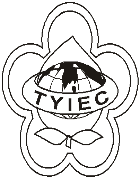          Taoyuan Importers & Exporters Chamber of Commerce桃園市桃園區中正路1249號5樓之4           TEL:886-3-316-4346   886-3-325-3781   FAX:886-3-355-9651ie325@ms19.hinet.net     www.taoyuanproduct.org受 文 者: 豐明有限公司發文日期：中華民國111年1月19日發文字號：桃貿豐字第111010號附    件：隨文主   旨：公告自即日起刪除CCC0811.90.39.00-5「其他未加糖或未加甜味料之冷凍果實及堅果」1項貨品號列，並增列CCC0811.90.39.10-3「未加糖或未加甜味料之冷凍釋迦(不包括果泥及果糊)」等2項貨品號列。說   明：      一、依據經濟部國際貿易局111年1月17日貿服字第1110150144B號函辦理。      二、旨掲貨品之中文名稱如附件「中華民國輸出入貨品分類表修訂項目表」。  理事長  簡 文 豐